Фотографии сценария экологического праздника«День рождения Земли»для детей разновозрастной и логопедической группыОткрытие праздника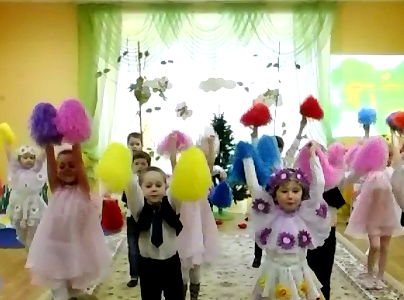 Встреча матушки Земли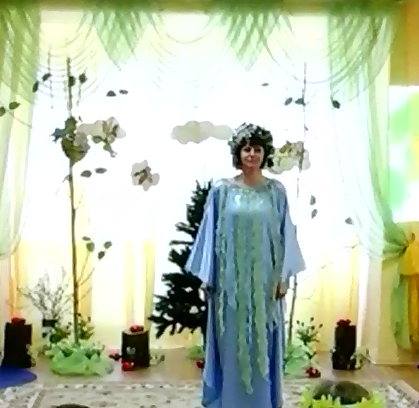 Подарок – танец и песня «Никого не обижай»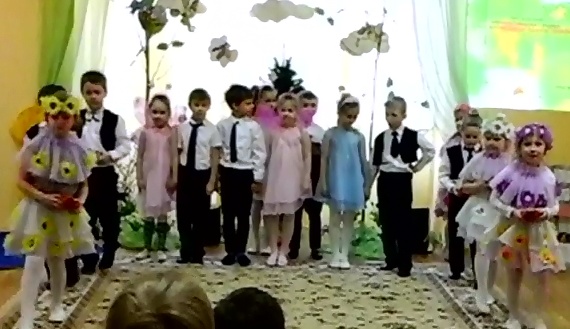 Появление Мусорной королевы, которая хочет всю землю превратить в свалку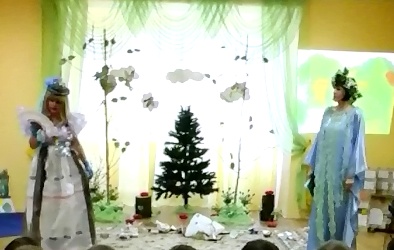 Правила поведения в лесу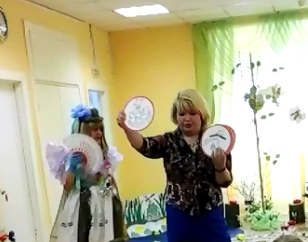 Уборка и сортировка мусора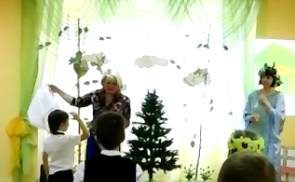 Игра пищевые цепочки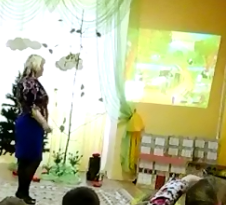 В озере у Черепахи Тортиллы  нет чистой воды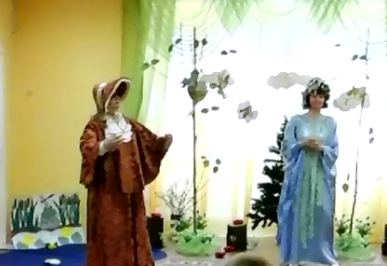 Опыт «Очистка воды»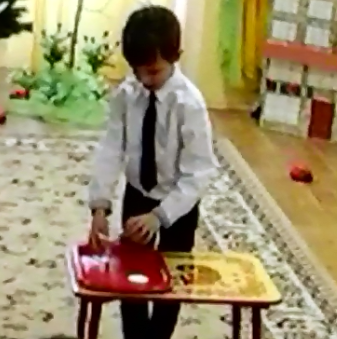 Дети помогли матушке Земле справиться с королевой Мусора и на  прощание дарят песню и танец «Давайте сохраним»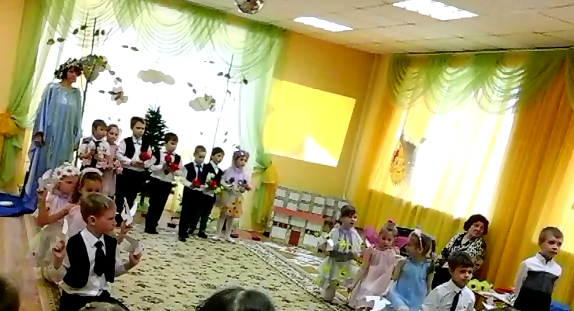 